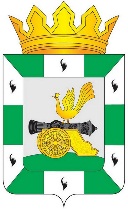 МУНИЦИПАЛЬНОЕ ОБРАЗОВАНИЕ «СМОЛЕНСКИЙ РАЙОН» СМОЛЕНСКОЙ ОБЛАСТИ   СМОЛЕНСКАЯ РАЙОННАЯ ДУМАРЕШЕНИЕот 28 мая 2020 года	           № 39О награждении Почётной грамотой муниципального образования «Смоленский район» Смоленской областиРуководствуясь решением Смоленской районной Думы от 26 февраля 2016 года № 16 «Об утверждении положений о Дипломе и Почётной грамоте муниципального образования «Смоленский район» Смоленской области», Уставом муниципального образования «Смоленский район» Смоленской области, Смоленская районная ДумаРЕШИЛА: 1. За многолетний добросовестный труд, высокопрофессиональное исполнение служебных обязанностей и в связи с юбилейными датами со дня рождения наградить ПОЧЁТНОЙ ГРАМОТОЙ муниципального образования «Смоленский район» Смоленской области:КУЛИЕВУ Галину Павловну - старшего менеджера бюджетного отдела финансового управления Администрации муниципального образования «Смоленский район» Смоленской областиШЛЫКОВУ Елену Николаевну - главного специалиста - заместителя главного бухгалтера отдела бухгалтерского учета и отчетности финансового управления Администрации муниципального образования «Смоленский район» Смоленской области.2. Ходатайствующей стороне рекомендовать выплатить единовременное денежное вознаграждение в размере 3000 рублей лицам, удостоенным награждения.Председатель Смоленской районной Думы                                     С.Е. Эсальнек